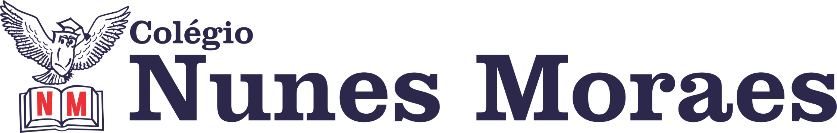 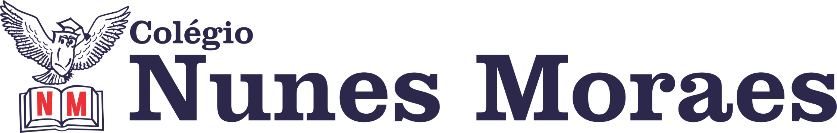 DIA: 20 DE MAIO DE 2020 - 5°ANO E.F1ªAULA: PROTUGUÊS Capítulo 6Componente Curricular: Português(Produção Textual) Link da aula: https://youtu.be/A4_0S-mzjo4Olá aluno!Hoje você vai estudar usando um roteiro de estudo. Mas o que é um roteiro de estudo?É um passo a passo pensado para te auxiliar a estudar o assunto da aula em vídeo de uma maneira mais organizada.Fique ligado!O roteiro a seguir é baseado no modelo de ensino a distância, em que você vai estudar usando seu material SAS, a aula em vídeo e WhatsApp.Passo 01 – Abertura do capítulo 6 em Práticas de Produção Textual com “Hora da Leitura” da página 27 “Entenda o que é um vlog”. Passo 02 – Vídeo “Se a lente da câmera é redonda, por que a foto é quadrada?#AprendiHoje”.Passo 03 – Orientações para resolução de “Conheça o gênero” das páginas 28 e 29(questões 01 a 05). Mandar pelo WhatsApp a foto da página 29 deste exercício resolvido.  Passo 04 – Correção da atividade de classe das páginas 28 e 29.Passo 05 – Explicação de “Explore a estrutura” das páginas 29 e 30.Passo 06 – Orientação da escrita do texto em “Planeje seu texto” das páginas 30 e 31. Passo 07 – Atividade de casa: Escrever o roteiro de um vídeo sobre o seu cotidiano nesse período de aulas remotas e sua opinião sobre o isolamento social. Mandar pelo WhatsApp a foto do roteiro escrito no caderno (siga o modelo do texto da página 30)2ªAULA: HISTÓRIA Capítulo 6Componente Curricular: HistóriaLink da aula: https://youtu.be/D6Tg2vTW9z0Olá aluno!Hoje você vai estudar usando um roteiro de estudo. Mas o que é um roteiro de estudo?É um passo a passo pensado para te auxiliar a estudar o assunto da aula em vídeo de uma maneira mais organizada.Fique ligado!O roteiro a seguir é baseado no modelo de ensino a distância, em que você vai estudar usando seu material SAS, a aula em vídeo e WhatsApp.Passo 01 – Abertura do capítulo 6 “A importância dos rios ontem e hoje” com a imagem das páginas 12 e 13, orientações para a resolução do “Trocando ideias”.Passo 02 – O rio Nilo é um dos maiores rios do mundo e sua bacia hidrográfica abrange 10 países. Veja o mapa de sua bacia hidrográfica acessando o link: http://qr.portalsas.com.br/V1kPasso 03 – O rio Nilo desempenhou papel fundamental para diversas nações. Conheça mais características do Nilo acessando o link: http://qr.portalsas.com.br/1L0CPasso 04 – Leitura de “Os rios e a sedentarização” da página 14.  “Dos povoados às primeiras civilizações” da página 15.Passo 05 – O processo de sedentarização estabeleceu diversas alterações no modo de vida dos seres humanos. Saiba mais sobre isso acessando o link: http://qr.portalsas.com.br/1L0pPasso 06 – Correção do “Agora é com você” das páginas 16 e 17(questões 01 a 06). Orientação: respeite o tempo necessário para preencher a atividade, só faça a correção após compreender e resolver todas as questões. Mandar a foto pelo WhatsApp.Passo 07 – Revisão dos assuntos estudados na aula. Conheça mais sobre as sociedades de regadio acessando o link: http://qr.portalsas.com.br/1L0FPasso 08 – Atividade de casa: Escrever no caderno um breve resumo do que você aprendeu na aula. Mandar a foto pelo WhatsApp para as respectivas professoras.3ªAULA: MATEMÁTICA Componente Curricular: Matemática - Capítulo 5Objeto de Conhecimento: Algoritmos formais; Múltiplos e divisores; Critérios de divisibilidade; Sequências Numéricas.Aprendizagens Essenciais:Determinar múltiplos e divisores de um número.Compreender os critérios de divisibilidade.Identificar regularidades nas sequências numéricas.Olá, querido(a) aluno(a)!Hoje, você vai estudar usando um roteiro de estudo. Mas o que é um roteiro de estudo? É um passo a passo pensado para te auxiliar a estudar o assunto da aula em vídeo de uma maneira mais organizada.Fique ligado!O roteiro a seguir é baseado no modelo de ensino à distância, em que você vai estudarusando seu livro de matemática, aula em vídeo e WhatsApp.Link da aula: https://youtu.be/7CqU2LZOscQPasso 1: (Clique no link e assista a videoaula, pause sempre que achar necessário) Os próximos passos se referem ao detalhamento da videoaula.Passo 2: Durante esta aula concluiremos as atividades do capítulo 5 de matemática, no livro de atividades suplementares.- Siga os comandos da professora na realização de cada questão.Questão 5 – página 44Questão 8 – página 45Questão 10 – página 46Questões 1 e 2 – página 47 –serão corrigidas no quadro.Obs:Pause o vídeo a cada questão, tente resolver e depois continue assistindo para acompanhar a correção.Passo 3: Explicação da atividade de casa: Leiitura da página 49 e fazer página 50, questões 1 e 2 de atividades suplementares. ( mandar a foto da atividade da página 50 pelo WhatsApp) 